Информационное сообщениео продаже муниципального имущества:Администрация Семилукского муниципального района Воронежской области – организатор торгов – на основании Постановления администрации Семилукского муниципального района от 29.05.2015 г. №583 сообщает о проведении торгов в форме открытого аукциона (далее по тексту Аукцион) по продаже имущественного комплекса, расположенного на земельном участке площадью 516,0 кв.м, с кадастровым номером 36:28:6700033:197, из категории земель: земли населенных пунктов, по адресу: Воронежская область, Семилукский район, с. Ендовище, ул. Лесопитомник, 20 и расположенное на нём здание:- детский сад, лит. 1А, площадью 166,6 кв.м.Аукцион состоится «15» июля 2015 г. Начало аукциона в 10 ч 00 мин в помещении администрации Семилукского муниципального района по адресу: Воронежская область, г. Семилуки, ул. Ленина, д.11, 2-й этаж, актовый зал.Способ приватизации имущественных комплексовПродажа имущественного комплекса на аукционе.Аукцион является открытым по составу участников. Предложения о цене имущественного комплекса заявляются участниками аукциона открыто в ходе проведения торгов (открытая форма подачи предложений о цене).Начальная цена имущественного комплексаНачальная стоимость предмета аукциона в соответствии с отчетом об оценке рыночной стоимости от 18.05.2015 г. №2920/15 составляет 1 029 000,00 (один миллион двадцать девять тысяч,00) рублей (без НДС).Форма подачи предложений о цене имущественного комплексаПри проведении аукциона используется открытая форма подачи предложений о цене имущественного комплекса, величина повышения начальной цены ("шаг аукциона"), в размере 5% от начальной цены аукциона, что составляет: 51 450,00 (пятьдесят одна тысяча четыреста пятьдесят,00) рублей.Размер задатка, срок и порядок его внесения,необходимые реквизиты счетовДля участия в аукционе претендент вносит задаток в размере 10% от начальной цены, что составляет: 102 900,00 (сто две тысячи девятьсот,00) рублей.Задаток перечисляется по следующим реквизитам:р/с 40302810514206000002 в Воронежский РФ ОАО «Россельхозбанк» г. Воронеж, Администрация Семилукского муниципального района Воронежской области, ИНН 3628002326, КПП 362801001, БИК 042007811, кор.счет 30101810700000000811, ОКТМО 20649000.Назначение платежа – «задаток для участия в аукционе по продаже имущественного комплекса: с. Ендовище, ул. Лесопитомник, 20».Задаток вносится единым платежом в валюте Российской Федерации и должен поступить на указанный выше счет не позднее «30» июня 2015 года.В случае отсутствия (непоступления) в указанный срок суммы задатка, обязательства претендента по внесению задатка считаются неисполненными и претендент к участию в аукционе не допускается.Задаток возвращается претенденту в следующих случаях и порядке:- в случае отзыва претендентом в установленном порядке заявки до даты окончания приема заявок поступивший от претендента задаток подлежит возврату в срок не позднее чем пять дней со дня поступления уведомления об отзыве заявки;- в случае отзыва претендентом заявки позднее даты окончания приема заявок задаток возвращается в порядке, установленном для участников аукциона;- суммы задатков возвращаются участникам аукциона, за исключением его победителя, в течение пяти дней с даты подведения итогов аукциона.- если претендент не допущен к участию в аукционе, задаток возвращается ему в течение пяти дней со дня подписания протокола о признании претендентов участниками аукциона.Возврат задатка осуществляется организатором аукциона на счет, указанный претендентом в заявке, поданной им для участия в аукционе.Документом, подтверждающим поступление задатка на счет, указанный в настоящем информационном сообщении, является выписка с этого счета.Порядок, место, даты начала и окончания подачи заявокЗаявки и документы на участие в Аукционе принимаются Аукционной комиссией со дня выхода настоящего сообщения по «30» июня 2015 г., ежедневно (с понедельника по пятницу, исключая выходные и праздничные дни) с 9 ч 00 мин до 12 ч 00 мин (по Московскому времени) по адресу: Воронежская область, г. Семилуки, ул. Ленина, д.11, каб. 313, телефон для справок (8 47372) 2-15-29.Одно лицо имеет право подать только одну заявку.Заявки, поступившие по истечении срока их приема, возвращаются претенденту или его уполномоченному представителю под расписку вместе с описью, на которой делается отметка об отказе в принятии документов.Заявка считается принятой организатором аукциона, если ей присвоен регистрационный номер, о чем на заявке делается соответствующая отметка.До признания претендента участником аукциона он имеет право посредством уведомления в письменной форме отозвать зарегистрированную заявку.Аукцион, в котором принял участие только один участник, признается несостоявшимся.Заявки подаются и принимаются одновременно с полным комплектом требуемых для участия в аукционе документов.Исчерпывающий переченьпредставляемых покупателями документовОдновременно с заявкой претенденты представляют следующие документы:юридические лица:заверенные копии учредительных документов;документ, содержащий сведения о доле Российской Федерации, субъекта Российской Федерации или муниципального образования в уставном капитале юридического лица (реестр владельцев акций либо выписка из него или заверенное печатью юридического лица и подписанное его руководителем письмо);документ, который подтверждает полномочия руководителя юридического лица на осуществление действий от имени юридического лица (копия решения о назначении этого лица или о его избрании) и в соответствии с которым руководитель юридического лица обладает правом действовать от имени юридического лица без доверенности;физические лица предъявляют документ, удостоверяющий личность, или представляют копии всех его листов.В случае, если от имени претендента действует его представитель по доверенности, к заявке должна быть приложена доверенность на осуществление действий от имени претендента, оформленная в установленном порядке, или нотариально заверенная копия такой доверенности. В случае, если доверенность на осуществление действий от имени претендента подписана лицом, уполномоченным руководителем юридического лица, заявка должна содержать также документ, подтверждающий полномочия этого лица.Все листы документов, представляемых одновременно с заявкой, либо отдельные тома данных документов должны быть прошиты, пронумерованы, скреплены печатью претендента (для юридического лица) и подписаны претендентом или его представителем.К данным документам (в том числе к каждому тому) также прилагается их опись. Заявка и такая опись составляются в двух экземплярах, один из которых остается у продавца, другой - у претендента.Дата и место определения участников аукциона«01» июля 2015 г. в 13 ч 00 мин по адресу: Воронежская область, г. Семилуки, ул. Ленина, д.11, каб. № 313 состоится подписание протокола по рассмотрению заявок, поступивших на участие в Аукционе – определение участников аукциона.Срок заключения договора купли-продажиВ течение пятнадцати рабочих дней с даты подведения итогов аукциона с победителями аукциона заключаются договоры купли-продажи.Передача имущественных комплексов и оформление права собственности на них осуществляются в соответствии с законодательством Российской Федерации и договорами купли-продажи не позднее чем через тридцать дней после дня полной оплаты имущества.При уклонении или отказе победителя аукциона от заключения в установленный срок договора купли-продажи имущества задаток ему не возвращается и он утрачивает право на заключение указанного договора.Порядок ознакомления покупателей с иной информацией,условиями договора купли-продажи имущественного комплексаОзнакомиться с иной информацией, условиями договоров купли-продажи имущественных комплексов возможно со дня выхода настоящего сообщения по «30» июня 2015 г., ежедневно (с понедельника по пятницу, исключая выходные и праздничные дни) с 9 ч 00 мин до 12 ч 00 мин (по Московскому времени) по адресу: Воронежская область, г. Семилуки, ул. Ленина, д.11, каб. 313, телефон для справок (8-47372) 2-15-29.Ограничения участия отдельных категорий физических лици юридических лиц в приватизации имущественного комплексаПретендент не допускается к участию в аукционе по следующим основаниям:- представленные документы не подтверждают право претендента быть покупателем в соответствии с законодательством Российской Федерации;- представлены не все документы в соответствии с перечнем, указанным в настоящем информационном сообщении или оформление указанных документов не соответствует законодательству Российской Федерации;- заявка подана лицом, не уполномоченным претендентом на осуществление таких действий;- не подтверждено поступление в установленный срок задатка на счёт, указанный в настоящем информационном сообщении.Перечень оснований отказа претенденту в участии в аукционе является исчерпывающим.Порядок определения победителейПраво приобретения имущественного комплекса принадлежит покупателю, который предложит в ходе торгов наиболее высокую цену за такое имущество.Место и срок подведения итогов продажи имущественного комплекса«15» июля 2015 г. в 15 ч 00 мин по адресу: Воронежская область, г. Семилуки, ул. Ленина, д.11, каб. № 313 состоится подведение итогов Аукциона.Уведомление о признании участника аукциона победителем выдается победителю или его полномочному представителю под расписку или высылается ему по почте заказным письмом в течение пяти дней с даты подведения итогов аукциона.Продавец имущества вправе отказаться от проведения аукциона не позднее чем за пять дней до даты окончания срока подачи заявок на участие в аукционе.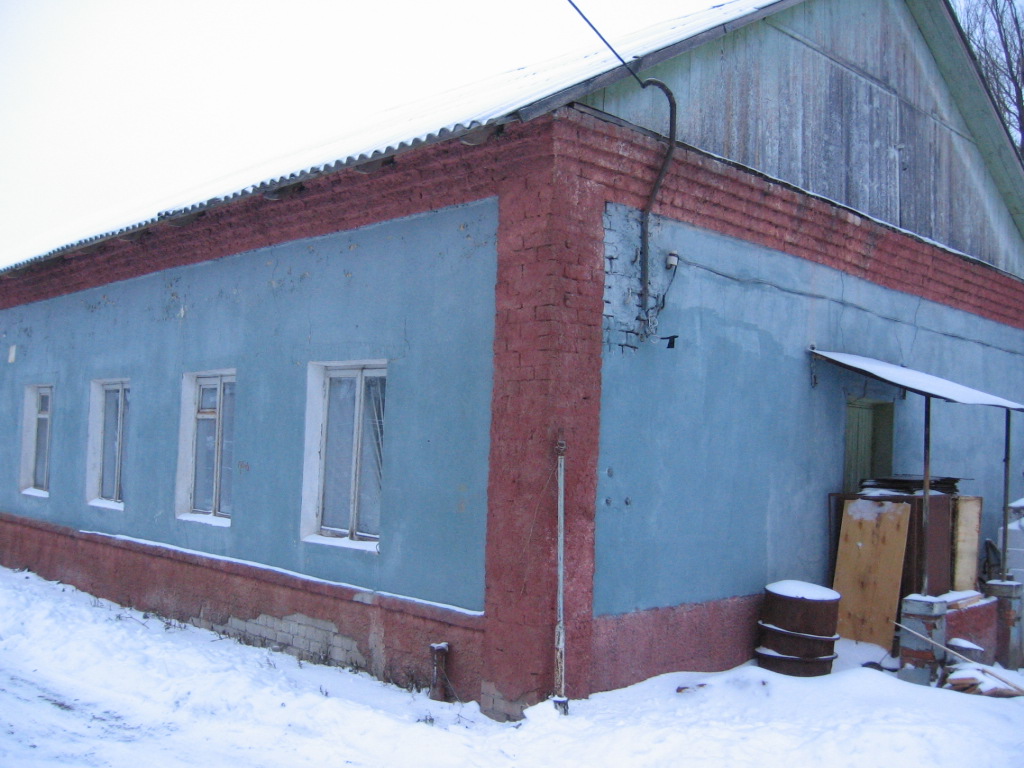 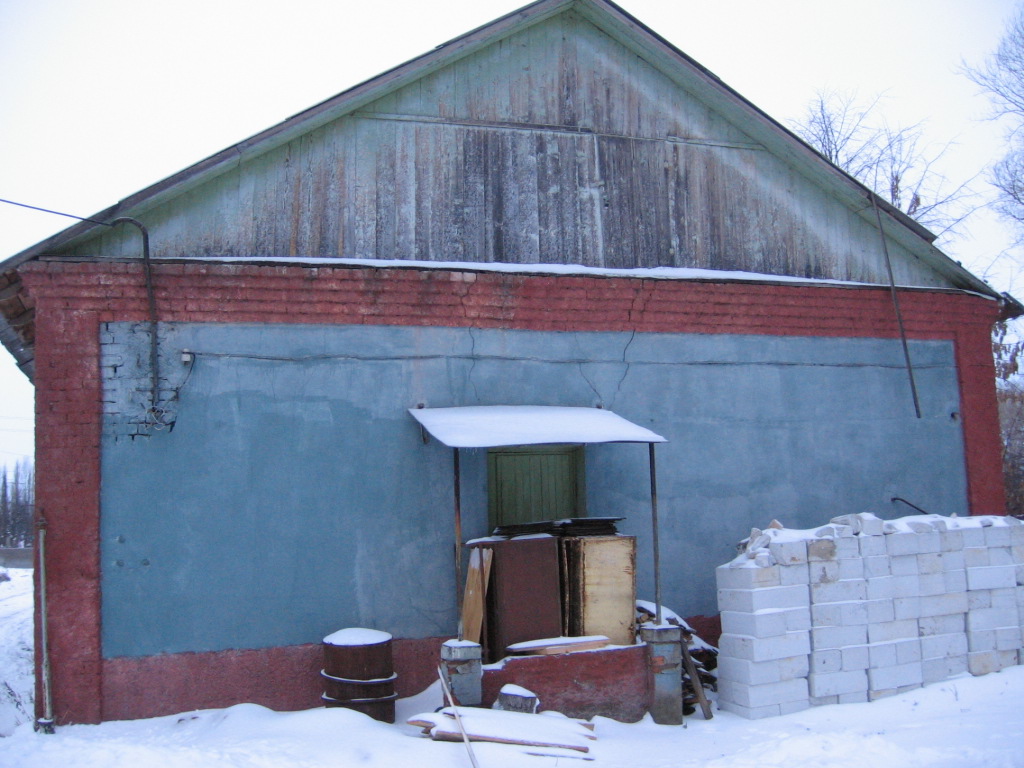 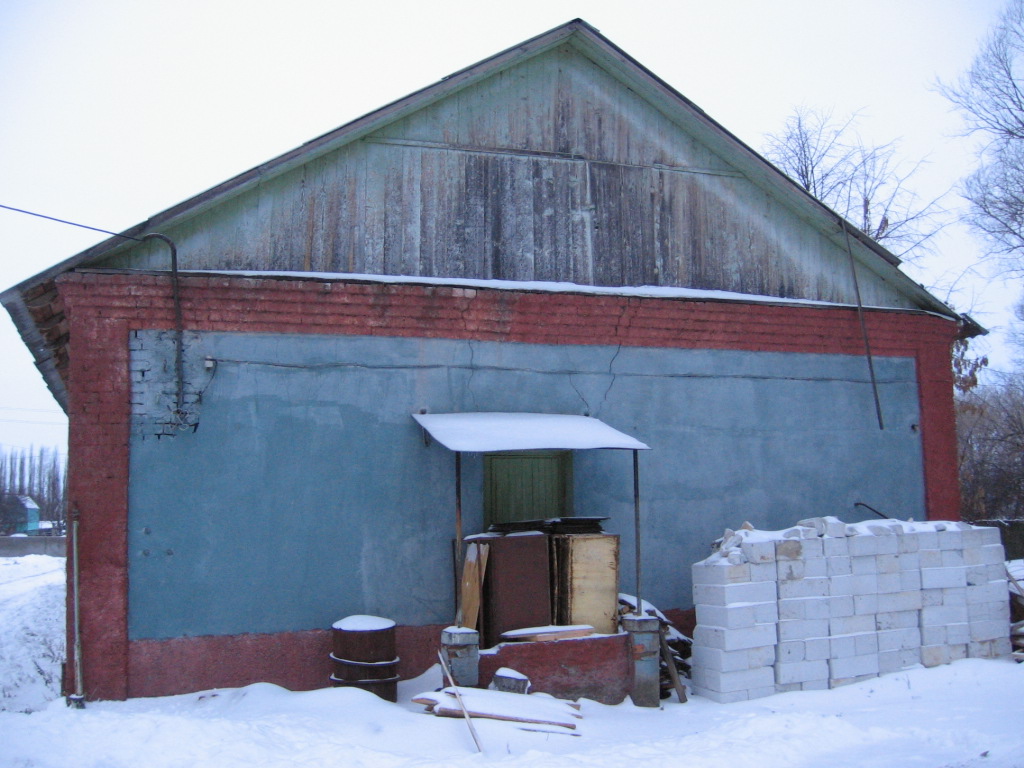 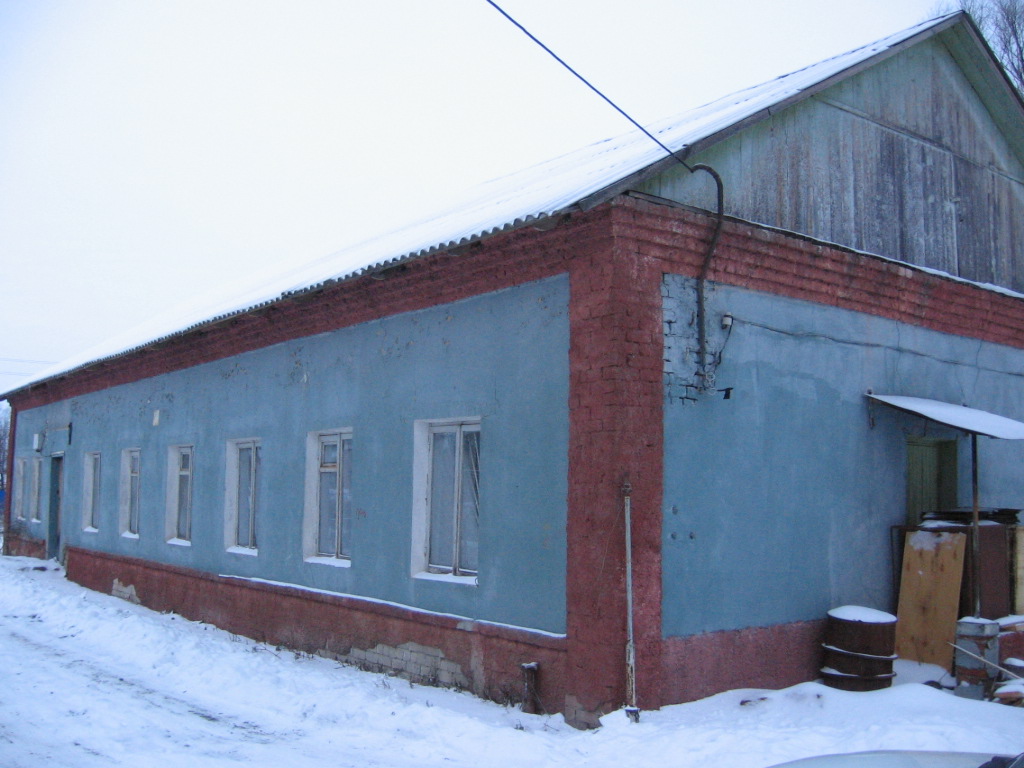 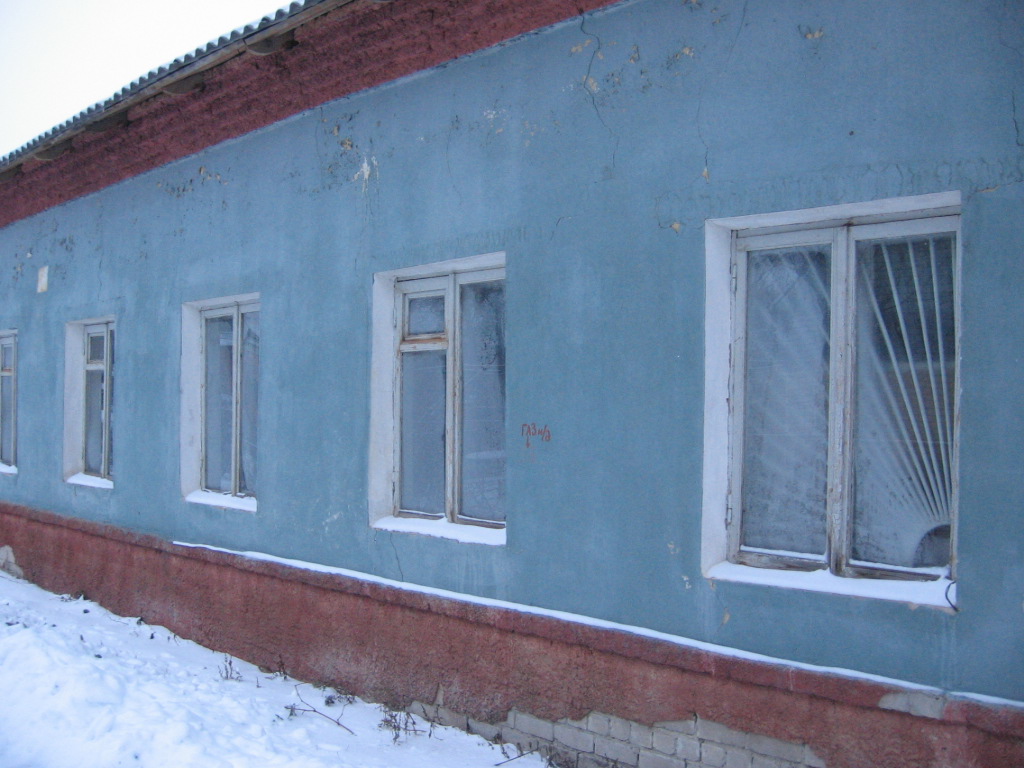 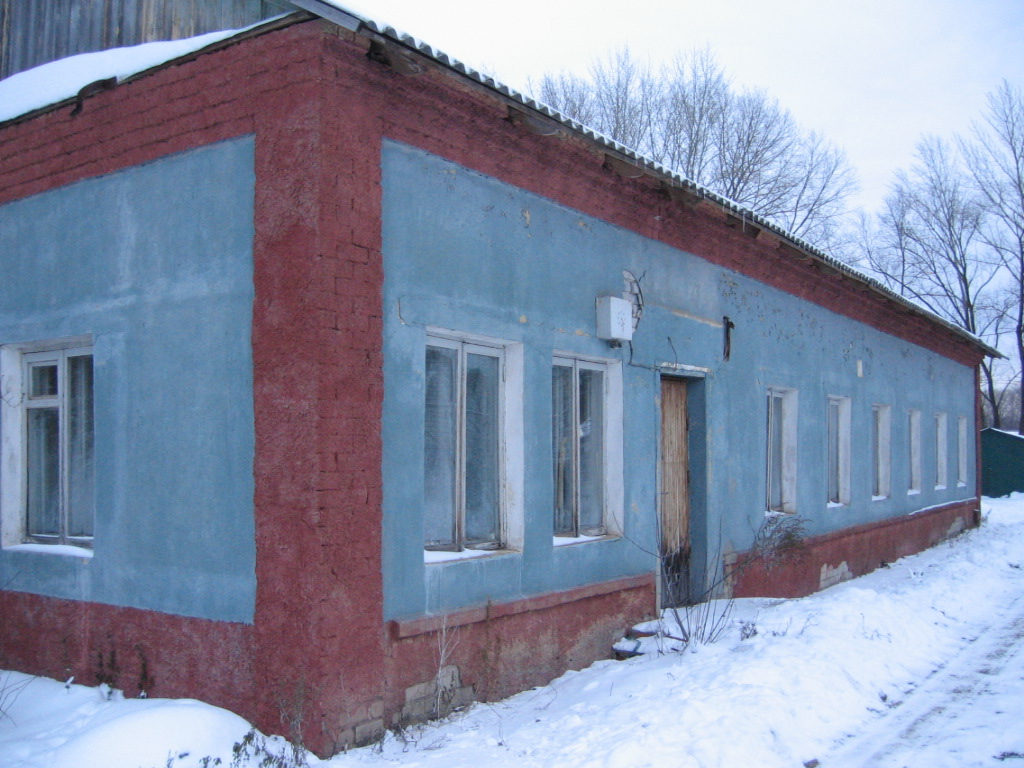 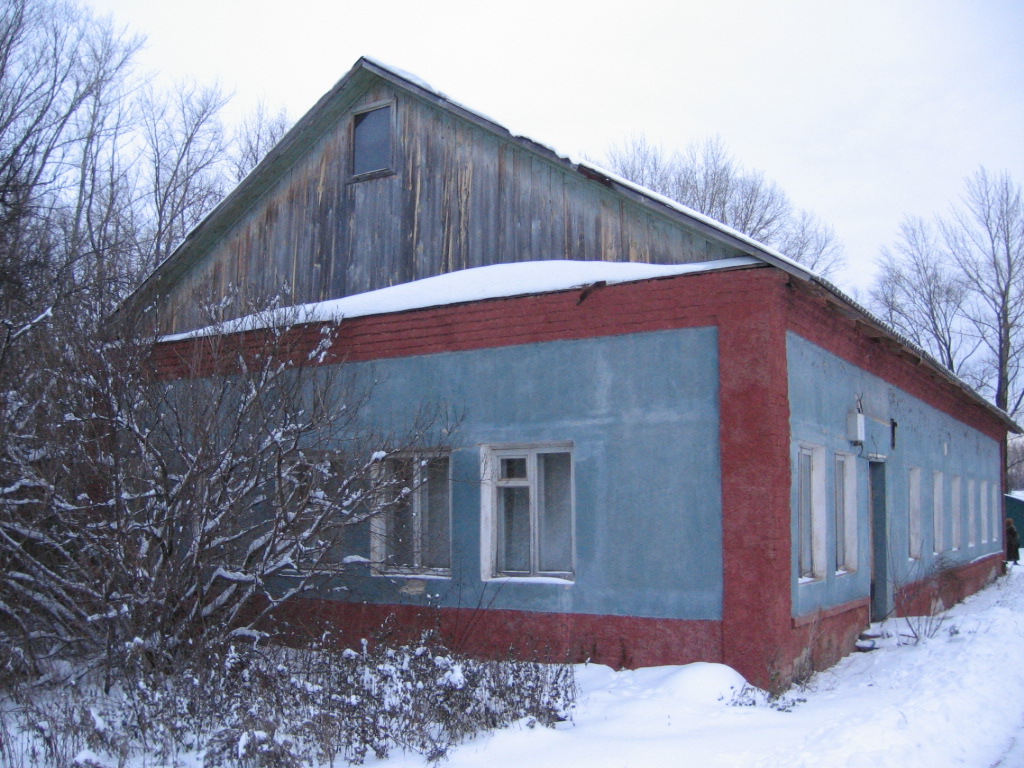 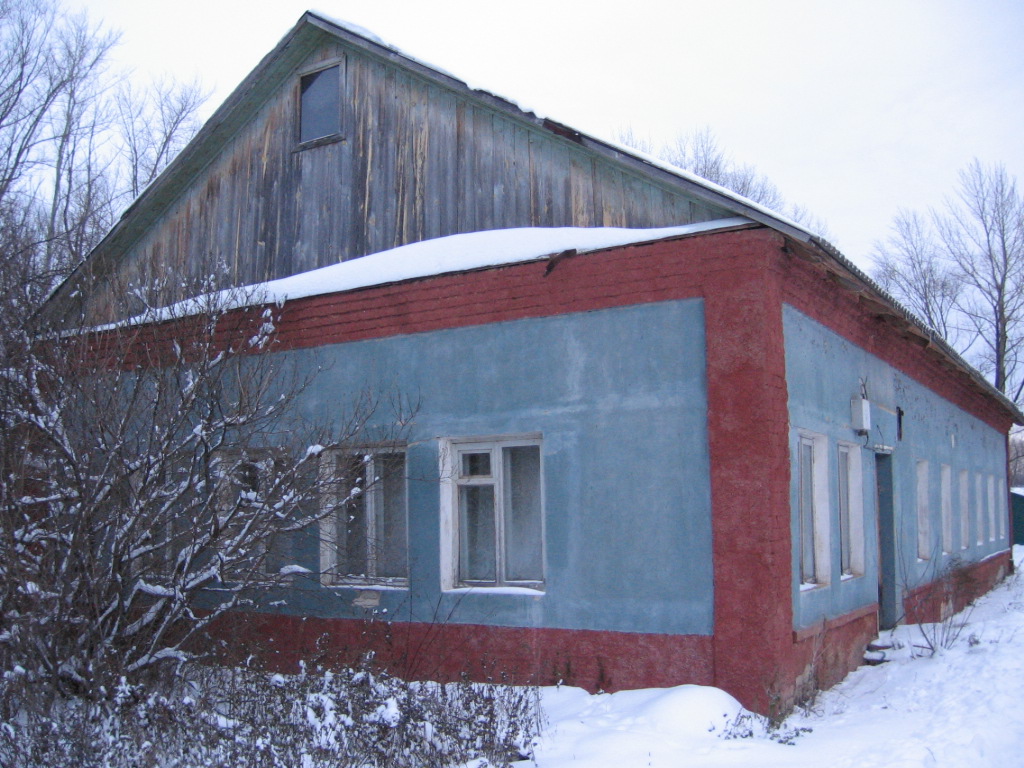 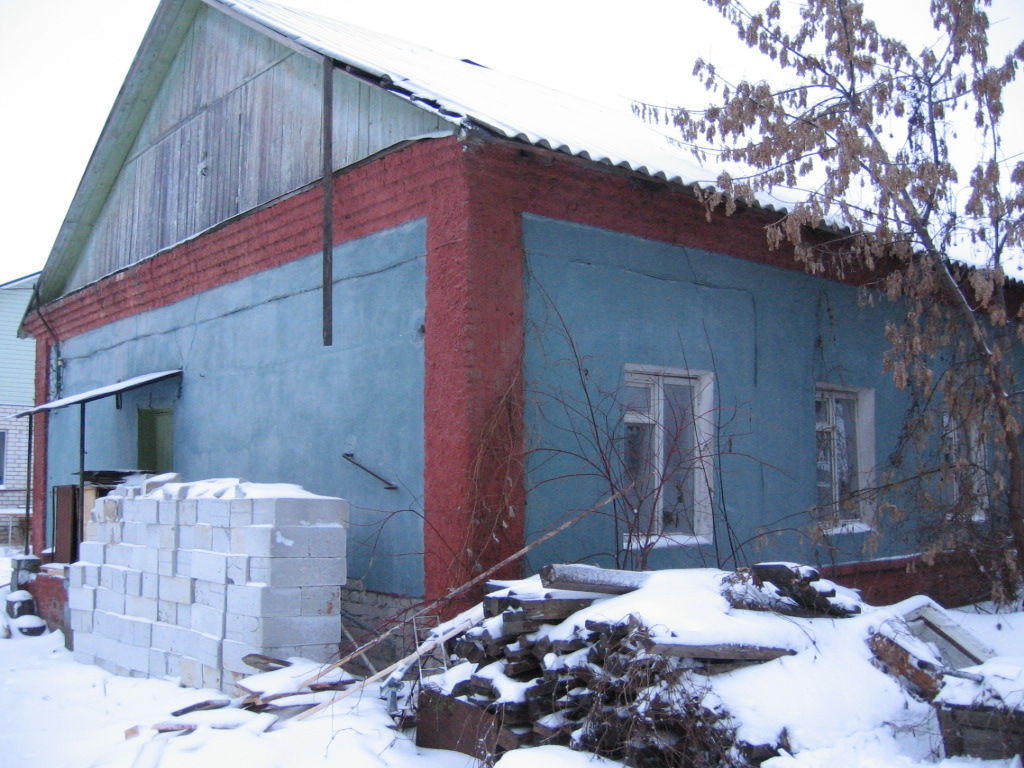 